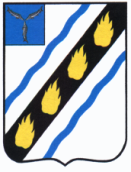 АДМИНИСТРАЦИЯСОВЕТСКОГО МУНИЦИПАЛЬНОГО  РАЙОНАСАРАТОВСКОЙ ОБЛАСТИПОСТАНОВЛЕНИЕот  10.11.2023  № 643 р.п. СтепноеО запрете выхода граждан и выезда транспортных средств на ледовое покрытие водных объектов на территории Советского муниципального района в зимний периодВ соответствии с Федеральными законами от 21.12.1994 № 68-ФЗ «О защите населения и территорий от чрезвычайных ситуаций природного и техногенного характера», от 06.10.2003 № 131-ФЗ «Об общих принципах организации местного самоуправления в Российской Федерации», постановлением Правительства Саратовской области от 15.01.2013 №15-П «Об утверждении Правил охраны жизни людей на водных объектах в Саратовской области», ч.3,4,5 ст.6, ст.27 Водного кодекса Российской Федерации, в целях обеспечения безопасности людей на водных объектах на территории Советского муниципального района, руководствуясь Уставом Советского муниципального района, администрация Советского муниципального района ПОСТАНОВЛЯЕТ:В зимний период 2023-2024 г.г. запретить выход граждан и выезд любых транспортных средств на ледовое покрытие водных объектов, расположенных на территории Советского муниципального района, с 15.11.2023 по 10.12.2023 и с 10.03.2024 по 01.04.2024.Разрешить нахождение граждан на ледовом покрытии водных объектов при толщине льда не менее 7 сантиметров.Разрешить катание на коньках на водных объектах после проверки прочности льда, толщина которого должна быть не менее 12 сантиметров, а при массовом катании - не менее 25 сантиметров.Рекомендовать во время рыбной ловли не пробивать большое количество лунок на ограниченной площади и не собираться большими группами, ограждать проруби, лунки, майны, ставить предупредительные знаки в виде больших веток, досок или палки с куском материи вместо флажка.Рекомендовать главам муниципальных образований Советского муниципального района:Регламентировать выход граждан на ледовое покрытие водоемов в пределах границ муниципальных образований.Выставить информационные знаки о запрете выхода людей и выезда автотранспорта на ледовое покрытие.Осуществлять постоянное информирование населения о прогнозе погоды и ледовой обстановке на водных объектах в границах муниципальных образований, о телефонах служб спасения.Проводить разъяснительную работу с населением по соблюдению мер безопасности при нахождении на ледовом покрытии.Осуществлять взаимодействие с МО МВД России «Советский» при организации рейдов на водные объекты с целью проверки исполнения гражданами правил безопасности.Организовывать работу по привлечению к административной ответственности граждан, допускающих нарушения установленного органами местного самоуправления запрета выезда на лед водных объектов транспортных средств, расположенных на территории муниципальных образований района, согласно ч.5 статьи 1.3. Закона Саратовской области от 29.07.2009 № 104-ЗСО «Об административных правонарушениях на территории Саратовской области».Рекомендовать начальнику МО МВД России «Советский» во взаимодействии с администрациями муниципальных образований Советского муниципального района принимать участие по пресечению правонарушений, предусмотренных ч.5 ст. 1.3. Закона Саратовской области от 29 июля 2009 г. №104-ЗСО «Об административных правонарушениях на территории Саратовской области».Начальнику отдела ГО и ЧС администрации Советского муниципального района координировать действия сил и средств, их готовность к проведению поисково-спасательных работ при возникновении чрезвычайных ситуаций на водных объектах Советского муниципального района.Управлению образования администрации Советского муниципального района провести с учащимися образовательных учреждений Советского муниципального района работу по запрету выхода на ледовое покрытие водоемов или нахождения на нем.Контроль за исполнением настоящего постановления возложить на первого заместителя главы администрации Советского муниципального района.Настоящее постановление вступает в силу со дня официального опубликования.Глава Советского муниципального района	                                                              С.В. ПименовГорбунов А.Н.5-00-38